1. Referring to the table below, hiring a driver costs $10. Each machine costs $100. Which method should he use and why? 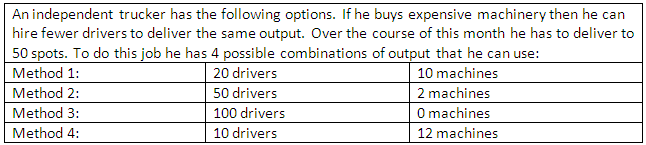 